Moneymore Primary School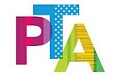 Committee Members 2019-20Chairperson		Marcus BelshawSecretary		Lynsey LockettTreasurer		Diana TurkingtonCommittee MembersClare McCreaDenise Gillis			Alice Lawrence			Delene Shannon